Дата: 11 серпня 2022Затверджено:Мустафа Елканзі Представник Фонду ООН у галузі народонаселенняЗАПИТ НА ПОДАННЯ ПРОПОЗИЦІЙRFQ Nº UNFPA/UKR/RFQ/22/19Шановні пані / панове,Фонд ООН у галузі народонаселення (UNFPA) запрошує Вас надати цінову пропозицію на закупівлю:Доставка друкованих та фірмових матеріалів по території України виконується відповідно до вказаних кількостей у таблиці нижче.У комерційній пропозиції необхідно вказати терміни виготовлення і доставки товару.Виробництво та доставка мають бути виконані впродовж одного місяця з дати підписання Договору.Цей Запит на подання пропозицій є відкритим для всіх юридично зареєстрованих компаній, які можуть надати потрібну продукцію та мають можливість доставити в країну, або через уповноваженого представника.Про Фонд ООН у галузі населенняФонд ООН у галузі народонаселення є міжнародною агенцію з розвитку, метою якої є забезпечення та існування такого світу, в якому кожна вагітність бажана, кожні пологи безпечні та кожна молода людина може реалізувати свій потенціал.   Фонд ООН у галузі народонаселення є провідною установою ООН, яка сприяє реалізації права кожної жінки, чоловіка та дитини на здорове життя та рівні можливості. Для отримання більш детальної інформації щодо діяльності Фонду, звертайтеся, будь-ласка, до веб-сайту: UNFPA about us.ПитанняПитання або запити щодо подальшого роз’яснення надсилаються за наведеними нижче контактними даними:Кінцевий термін розміщення питань четвер, 18 серпня 2022 року 10:00 за київським часом. На запитання відповідатимуть у письмовій формі якнайшвидше після цього строку.Зміст пропозиціїПропозиції мають надсилатися електронною поштою, за можливостю, одним повідомленням, залежно від розміру файлу та мають містити:  Подану згідно з відповідним бланком цінову пропозицію, що містить найменування та опис товару, а також термін поставки з моменту підтвердження замовлення.Мова пропозиції англійська або українська.Цінова пропозиція має бути підписана відповідним керівником компанії та надіслані у форматі PDF.Інструкції щодо подання пропозиційПропозиції мають бути підготовлені згідно з Розділом IV разом з відповідно заповненим і підписаним бланком цінової пропозиції, надіслані контактній особі тільки на вказану електронну пошту не пізніше ніж: четвер, 25 серпня 2022 року, 17:00 за київським часом. Зверніть увагу на наступні інструкції щодо електронного подання:- Тема повідомлення має включати таке посилання: RFQ Nº UNFPA/UKR/RFQ/22/19. Пропозиції, що містять невірно вказану тему повідомлення можуть бути пропущені адміністратором та, таким чином, не потрапити до розгляду.- Загальний обсяг повідомлення, що надсилається, не має перевищувати 20 MB (у тому числі, сам лист, надані додатки та заголовки). При великих розмірах файлу з технічним описом, останні мають надсилатися окремо перед кінцевим строком подання пропозицій.Оцінка пропозиційПропозиції будуть оцінені на основі відповідності технічним умовам та вартості всіх позицій (цінова пропозиція).Визначення переможцяДоговір на термін до 31 жовтня 2022 року між Фондом ООН у галузі народонаселення та постачальником буде укладено з тим претендентом, чия цінова пропозиція виявиться найменшою та буде відповідати вимогам документації конкурсних торгів.Право на змінення вимог під час прийняття рішеньФонд ООН у галузі народонаселення залишає за собою право збільшувати або зменшувати на 20% обсяг замовлення наданого в цьому запиті на подання пропозицій, без зміни ціни за одиницю товару або інших умов.Умови оплатиУмови оплати Фонду ООН у галузі народонаселення складають 30 днів після отримання товаросупровідних документів, рахунків-фактур та іншої документації, що вимагається договором.Шахрайство та корупціяФонд ООН у галузі народонаселення  прагне запобігати, виявляти та вживати дій проти всіх випадків шахрайства щодо Фонду ООН у галузі народонаселення та третіх сторін, які беруть участь у діяльності Фонду ООН у галузі народонаселення. З політикою Фонду ООН у галузі народонаселення щодо шахрайства та корупції можна ознайомитися тут: FraudPolicy. Подання пропозицій учасником передбачає, що останній ознайомлений з даними правилами.У разі та за потреби, постачальники, їх дочірні підприємства, агенти, посередники і керівники мають співпрацювати з Управлінням з аудиту та нагляду Фонду ООН у галузі народонаселення, а також з будь-яким іншим уповноваженим з нагляду, який призначений Виконавчим Директором та Радником з етики Фонду ООН у галузі народонаселення. Таке співробітництво включає, але не обмежується, наступне: доступ до всіх працівників, представників, агентів та уповноважених осіб постачальника; надання всіх необхідних документів, у тому числі фінансових. Нездатність повною мірою співпрацювати зі слідством буде вважатися достатньою підставою для Фонду ООН у галузі народонаселення розірвати контракт з постачальником, та відсторонити і зняти його зі списку зареєстрованих Фондом постачальників. Конфіденційна гаряча лінія по боротьбі з шахрайством доступна для всіх учасників конкурсних торгів, про підозрілі та шахрайські дії має бути повідомлено через UNFPAInvestigationHotline.Політика нульової толерантностіФонд ООН у галузі народонаселення прийняв політику нульової толерантності щодо подарунків та знаків вдячності. Таким чином, прохання до постачальників не надсилати дарунки або проявляти інші знаки вдячності співробітникам Фонду ООН у галузі народонаселення. Детальніше з цими правилами можна ознайомитися тут: ZeroTolerancePolicy.Опротестування процесу подання пропозиційПретенденти, які вважають, що до них були вчинені несправедливі дії під час процесу подання, оцінки пропозицій або присудження контракту можуть подати скаргу керівнику програми UNFPA Олесі Компанієць на електронну пошту: kompaniiets@unfpa.org. У разі незадоволення відповіддю, наданою керівником підрозділу UNFPA,  претендент може звернутися до Голови Відділу закупівель Фонду ООН у галузі народонаселення електронною поштою procurement@unfpa.org.ЗауваженняУ разі неможливості доступу до будь-яких посилань у цьому запиті на подання пропозицій, претенденти можуть звернутися до співробітника Відділу закупівель для отримання версії в форматі PDF. БЛАНК ЦІНОВОЇ ПРОПОЗИЦІЇПропозиції надаються без урахування ПДВ оскільки Фонд ООН у галузі народонаселення звільнено від сплати ПДВЦим засвідчую, що вище вказана компанія, яку я уповноважений представляти, переглянула  Запит на Подання Пропозицій RFQ Nº UNFPA/UKR/RFQ/22/19, у тому числі всі додатки, зміни в документі (якщо такі мають місце) та відповіді Фонду ООН у галузі народонаселення на уточнювальні питання з боку потенційного постачальника.  Також, компанія приймає Загальні умови договору Фонду ООН у галузі народонаселення та буде дотримуватися цієї цінової пропозиції до моменту закінчення терміну дії останньої. Додаток І:Загальні умови:De Minimis ContractsЦей запит на подання пропозицій підпадає під дію Загальних умов договору Фонду ООН у галузі народонаселення: De Minimis Contracts, який можна знайти тут: English, Spanish і French. НомерНайменуванняОпис товаруОдиниця виміруКількістьПосилання на макет1Листівка (всі хаби)Формат А5, двосторонні, 4+4, щільність паперу 160 - 180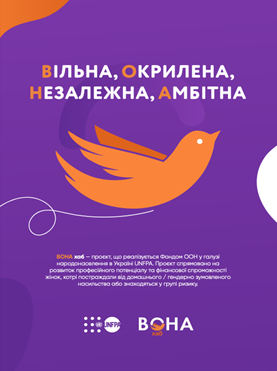 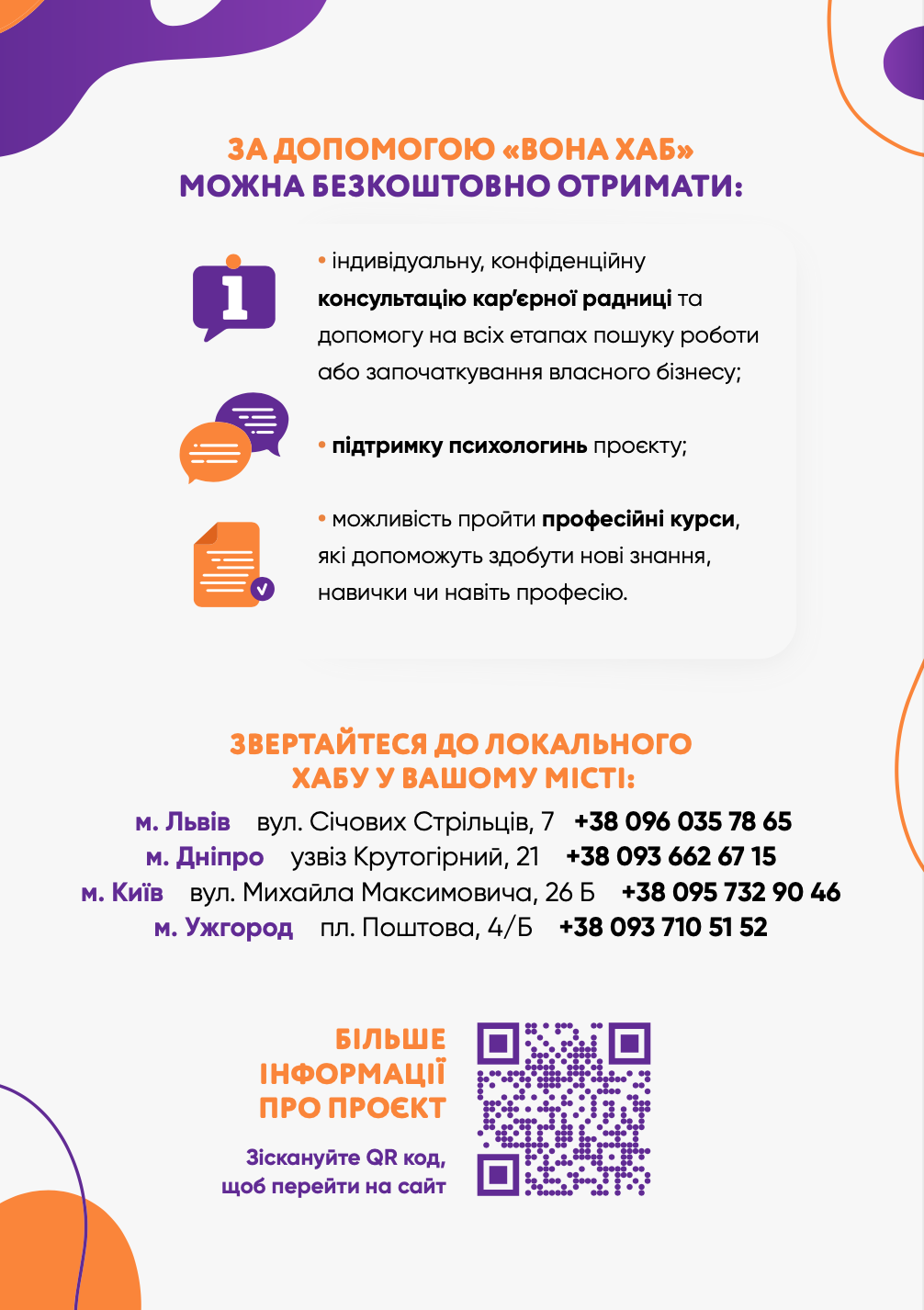 шт4400https://drive.google.com/file/d/1lY4gie1EAphaZHq1pTqF1fl3x91AoM5b/view?usp=sharing2Листівка (постраждалі)постраждалі від насильства А4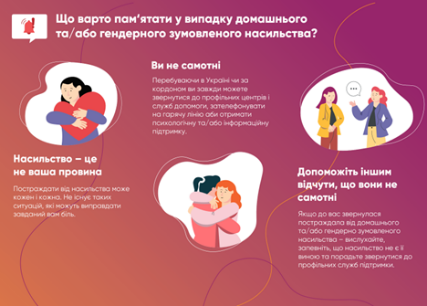 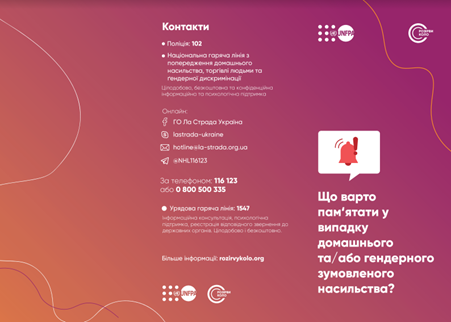 шт1200https://drive.google.com/file/d/1XXXrx5DNoS0Q8c1UK72XWpBUM7JM7uOq/view3Візитівки (для кар’єрних радниць)двосторонні, 4+4, матовий білий картон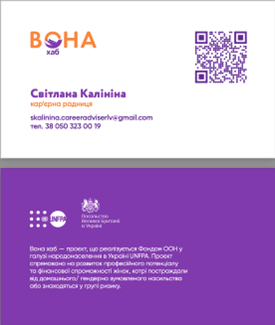 шт800https://drive.google.com/file/d/1xAmUqbJ47Vx7TtzHJejs84fT7kvDzlQg/view?usp=sharing4Візитівки (для локальних хабів)двосторонні, 4+4, матовий білий картон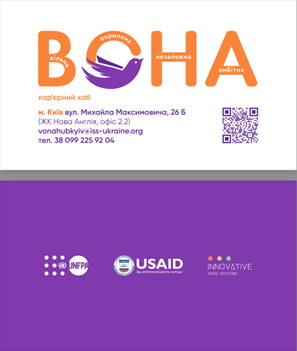 шт600Макет на сторінці 1 та 4
https://drive.google.com/file/d/1Cw3LBSYQT--RdiiNv6zmTsSlzhvG9xN_/view?usp=sharing5Візитівки (для локальних хабів)двосторонні, 4+4, матовий білий картон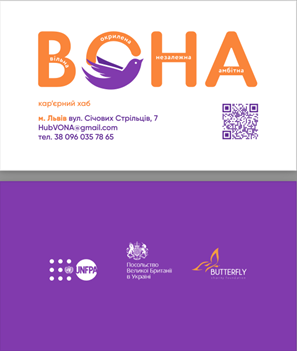 шт600Макет на сторінці 2 та 3
https://drive.google.com/file/d/1Cw3LBSYQT--RdiiNv6zmTsSlzhvG9xN_/view?usp=sharing6Блокнот (для кар’єрних радниць)двосторонні, 4+4, матовий білий картон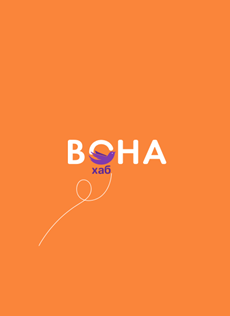 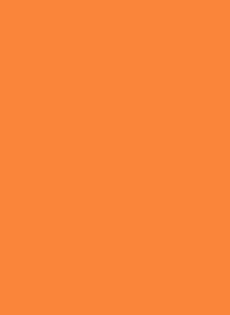 шт8Макет
https://drive.google.com/file/d/1Yp-5xbK_9n6JPkW_XZYDIdZODg7vqn6K/view?usp=sharing7Блокнот (для клієнток)Блокнот склеєний зверху в клітинку, з лого Вона хаб, формат А4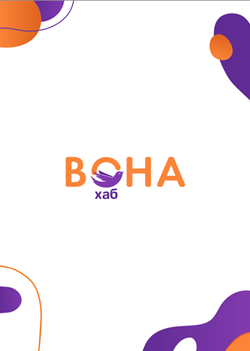 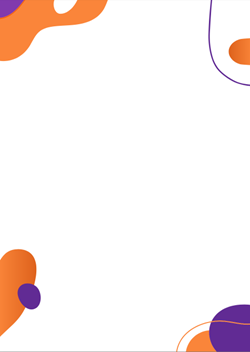 шт2895Макет https://drive.google.com/file/d/1l17uQynqsMWLX2RihB2WnxvKZOGcSGpB/view?usp=sharing8Фірмові сумкиОрієнтовні розміри 30х8х32, нанесення лого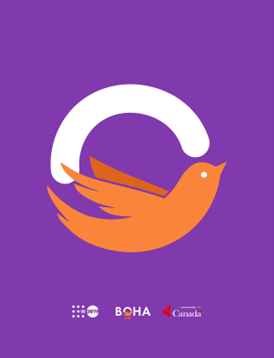 шт1500https://drive.google.com/drive/folders/1IBlfNU0blAlwx8FPTI02pNzvnZdL0Y45?usp=sharing9Фірмові сумкиОрієнтовні розміри 30х8х32, нанесення логошт559https://drive.google.com/drive/folders/1boB0mRV3nWj5o_I0vz3XUbJpxKrp-lPS?usp=sharing10Фірмові сумкиОрієнтовні розміри 30х8х32, нанесення лого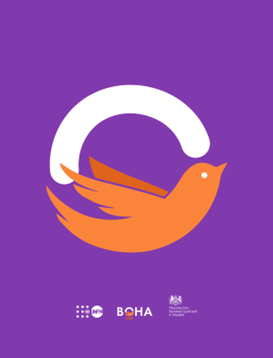 шт1000https://drive.google.com/drive/folders/1hpnhA8WaFWNU2umkdEzwSyF58GkOt5ib?usp=sharing11Фірмовафутболка (оверсайз бл.M-L)Колір - білий, сірий, якісна тканина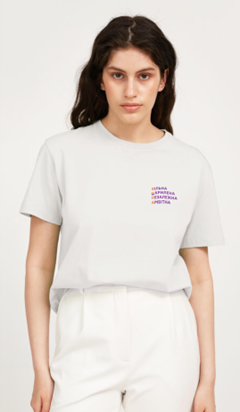 шт1070https://drive.google.com/file/d/1RzYAbJAQdw23dmFOQbbxpOocT8Cz_B6D/view?usp=sharing9Фірмовафутболка (оверсайз бл. XXL)Колір - білий, сірий, якісна тканинашт46510Фірмовийхуді (оверсайз бл. M-L)Колір — сірий, фіолетовий, якісна тканина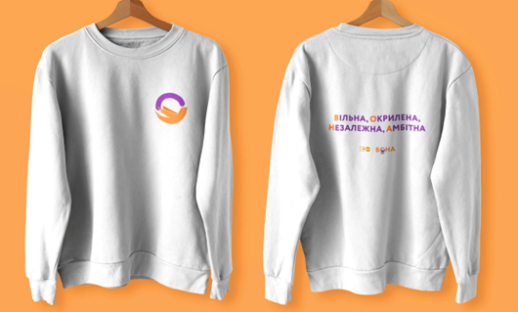 шт72811Фірмовийхуді (oversize бл. XXL)Колір — сірий, фіолетовий, якісна тканина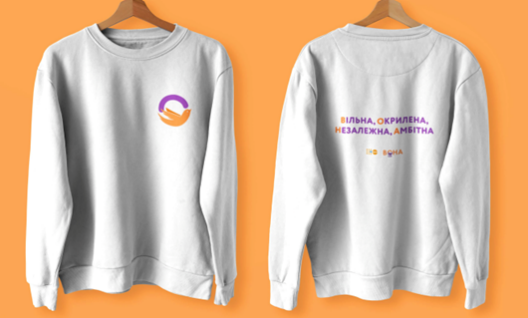 шт31212НаклейкиСтікери на листі А5, повнокольоровий друк, плотерна порізкашт240013Банер UNFPAБанер 100х200 та конструкція ролл-ап для нього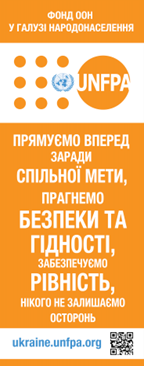 4https://drive.google.com/file/d/1geyj0JlZIt3eBipun2Ec0hy1FpQmQ8WA/view?usp=sharingЛистівка (всі хаби)Листівка (постраждалі)Візитівки (для кар’єрних радниць)Візитівки (для локальних хабів)ВОНА hab — Львів500300300ВОНА hab — Дніпро500300300ВОНА hab — Київ500300300ВОНА hab — Ужгород500300300Кар’єрний радник Яна Твереза — Черкаси300100Кар’єрний радник Ірина Полієктова — Запоріжжя300100Кар’єрний радник Анна Ільіна — Одеса300100Кар’єрний радник Марія Вербицька — Тернопіль300100Кар'єрний радник Наталія Малютіна — Київ300100Кар’єрний радник Калініна Світлана — Львів300100Кар’єрний радник Тетяна Козлова — Львів300100Кар’єрний радник Ірина Серняк — Івано-Франківськ300100Разом440012008001200Блокнот (для кар’єрних радниць)Блокнот (для клієнток)Фірмові сумкиФірмова футболка (оверсайз бл.M-L)Фірмова футболка (оверсайз бл. XXL)ВОНА hab — Львів50050014060ВОНА hab — Дніпро50050014060ВОНА hab — Київ500100014060ВОНА hab — Ужгород50050014060Кар’єрний радник Яна Твереза — Черкаси1508219Кар’єрний радник Ірина Полієктова — Запоріжжя1508219Кар’єрний радник Анна Ільіна — Одеса1508219Кар’єрний радник Марія Вербицька — Тернопіль1508219Кар'єрний радник Наталія Малютіна — Київ1508219Кар’єрний радник Калініна Світлана — Львів1508219Кар’єрний радник Тетяна Козлова — Львів1508219Кар’єрний радник Ірина Серняк — Івано-Франківськ1508219AMBER Training Авангард55553817AMBER Training Ужгород55553817AMBER Training Рокитне55553817AMBER Training Калуш55553817AMBER Training Старокостянтинів55553817AMBER Training Тернопіль55553817AMBER Training Хорошів55553817AMBER Training Хотин55553817AMBER Training Черкаси55553817Разом8289530591070465Фірмовий худі (оверсайз бл. M-L)Фірмовий худі (оверсайз бл. XXL)НаклейкиБанер UNFPAВОНА hab — Львів140605001ВОНА hab — Дніпро140605001ВОНА hab — Київ140605001ВОНА hab — Ужгород140605001Кар’єрний радник Яна Твереза — Черкаси21950Кар’єрний радник Ірина Полієктова — Запоріжжя21950Кар’єрний радник Анна Ільіна — Одеса21950Кар’єрний радник Марія Вербицька — Тернопіль21950Кар'єрний радник Наталія Малютіна — Київ21950Кар’єрний радник Калініна Світлана — Львів21950Кар’єрний радник Тетяна Козлова — Львів21950Кар’єрний радник Ірина Серняк — Івано-Франківськ21950Разом72831224004Ім’я контактної особи Фонду:Анна ЦицакЕлектронна пошта контактної особиtsytsak@unfpa.orgІм’я контактної особи Фонду:Ірина БогунЕлектронна пошта:ua-procurement@unfpa.orgНайменування претендента:Дата подання:Click here to enter a date.Номер запиту:UNFPA/UKR/RFQ/22/19Валюта запиту:UAHТермін дії цінової пропозиції:(Пропозиція має бути чинною протягом щонайменше 2 місяця після кінцевого строку надсилання пропозицій.)Бланк цінової пропозиціїНомерНайменуванняОпис товаруОдиниця виміруКількість Ціна, без ПДВЗагалом
(гривня), без ПДВ1Листівка (всі хаби)Формат А5, двосторонні, 4+4, щільність паперу 160 - 180шт44002Листівка (постраждалі)постраждалі від насильства А4шт12003Візитівки (для кар’єрних радниць)двосторонні, 4+4, матовий білий картоншт8004Візитівки (для локальних хабів)двосторонні, 4+4, матовий білий картоншт12005Блокнот (для кар’єрних радниць)двосторонні, 4+4, матовий білий картоншт86Блокнот (для клієнток)Блокнот склеєний зверху в клітинку, з лого Вона хаб, формат А4шт28957Фірмові сумкиОрієнтовні розміри 30х8х32, нанесення логошт30598Фірмовафутболка (оверсайз бл.M-L)Колір - білий, сірий, якісна тканинашт10709Фірмовафутболка (оверсайз бл. XXL)Колір - білий, сірий, якісна тканинашт46510Фірмовийхуді (оверсайз бл. M-L)Колір — сірий, фіолетовий, якісна тканинашт72811Фірмовийхуді (oversize бл. XXL)Колір — сірий, фіолетовий, якісна тканинашт31212НаклейкиСтікери на листі А5, повнокольоровий друк, плотерна порізкашт240013Доставка друкованої та фірмової продукціїДоставка друкованої та фірмової продукціїДоставка друкованої та фірмової продукціїДоставка друкованої та фірмової продукціїРазомРазомРазомРазомРазомClick here to enter a date.Ім’я, прізвище та посадаДата та місцеДата та місце